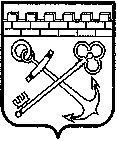 ПРАВИТЕЛЬСТВО ЛЕНИНГРАДСКОЙ ОБЛАСТИПОСТАНОВЛЕНИЕот 21 ноября 2023 года № 822О внесении изменений в постановление Правительства
Ленинградской области от 7 ноября 2022 года № 796
"Об утверждении результатов определения кадастровой
стоимости всех учтенных в Едином государственном
реестре недвижимости на территории Ленинградской
области земельных участков, за исключением случаев,
предусмотренных частью 3 статьи 11 Федерального закона
от 3 июля 2016 года № 237-ФЗ "О государственной
кадастровой оценке"В соответствии со статьей 21 Федерального закона от 3 июля 2016 года № 237-ФЗ "О государственной кадастровой оценке", решением государственного бюджетного учреждения Ленинградской области "Ленинградское областное учреждение кадастровой оценки" от 25 октября 2023 года № 00301/2023 Правительство Ленинградской области постановляет:Внести в кадастровую стоимость всех учтенных в Едином государственном реестре недвижимости на территории Ленинградской области земельных участков, за исключением случаев, предусмотренных частью 3 статьи 11 Федерального закона от 3 июля 2016 года № 237-ФЗ "О государственной кадастровой оценке", утвержденную постановлением Правительства Ленинградской области от 7 ноября 2022 года № 796 "Об утверждении результатов определения кадастровой стоимости всех учтенных в Едином государственном реестре недвижимости на территории Ленинградской области земельных участков, за исключением случаев, предусмотренных частью 3 статьи 11 Федерального закона от 3 июля 2016 года № 237-ФЗ "О государственной кадастровой оценке", изменения согласно приложениям 1 и 2 к настоящему постановлению.Настоящее постановление подлежит официальному опубликованию в официальном сетевом издании "Электронное опубликование документов" (www.npa47.ru) в течение трех рабочих дней с даты его принятия.Ленинградскому областному комитету по управлению государственным имуществом (далее - комитет) в течение трех рабочих дней с даты вступления в силу настоящего постановления направить его копию (включая сведения о датах его официального опубликования и вступления в силу), а также сведения об основаниях внесения изменений в отношении каждого объекта недвижимости в федеральный орган исполнительной власти, осуществляющий государственный кадастровый учет и государственную регистрацию прав.Комитету обеспечить осуществление функций уполномоченного органа Ленинградской области, предусмотренных частью 3 статьи 15 Федерального закона от 3 июля 2016 года № 237-ФЗ "О государственной кадастровой оценке", а именно в течение 30 рабочих дней с даты принятия настоящего постановления обеспечить информирование о его принятии путем:размещения извещения о принятии настоящего постановления на официальном сайте комитета в информационно-телекоммуникационной сети "Интернет";размещения извещения о принятии настоящего постановления в официальном периодическом печатном издании Ленинградской области газете "Вести";размещения извещения о принятии настоящего постановления на информационных щитах комитета;направления информации о принятии настоящего постановления в органы местного самоуправления поселений, муниципальных районов, городского округа.Контроль за исполнением настоящего постановления возложить на первого заместителя Председателя Правительства Ленинградской области - председателя комитета финансов.Настоящее постановление вступает в силу с даты официального опубликования.Кадастровая стоимость объекта недвижимости, указанного в приложении 1 к настоящему постановлению, применяется с 1 января 2023 года.Кадастровая стоимость объектов недвижимости, указанных в приложении 2 к настоящему постановлению, применяется с 1 января 2024 года.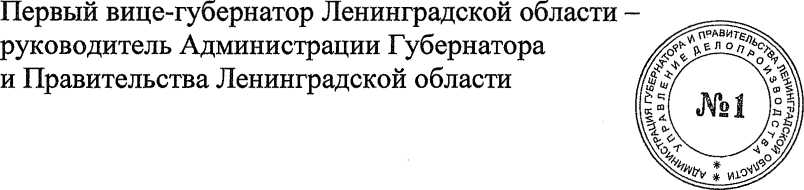 Приложение 1 к постановлению Правительства Ленинградской области от 21 ноября 2023 года № 822ИЗМЕНЕНИЯ,которые вносятся в кадастровую стоимость земельных участков,
расположенных на территории Ленинградской области,
утвержденную постановлением Правительства Ленинградской области
от 7 ноября 2022 года № 796Строку 423173 изложить в следующей редакции:423173 47:26:0108001:11547	16 270 836,12Приложение 2к постановлению Правительства
Ленинградской области
от 21 ноября 2023 года № 822ИЗМЕНЕНИЯ,
которые вносятся в кадастровую стоимость земельных участков,
расположенных на территории Ленинградской области,
утвержденную постановлением Правительства Ленинградской области
от 7 ноября 2022 года № 796Строку 1328529 изложить в следующей редакции:Строку 1335051 изложить в следующей редакции:Строку 1335345 изложить в следующей редакции:Строку 1342231 изложить в следующей редакции:Строку 1348951 изложить в следующей редакции:Строки 1353333 - 1353346 изложить в следующей редакции:Строки 1353348- 1353356 изложить в следующей редакции:Строки 1353358- 1353385 изложить в следующей редакции:Строки 1353387- 1353423 изложить в следующей редакции:Строку 1354722 изложить в следующей редакции:Строки 1356845 - 1356866 изложить в следующей редакции:Строку 1356915 изложить в следующей редакции:Строки 1356917 - 1356935 изложить в следующей редакции:Строки 1356973 - 1356979 изложить в следующей редакции:132852947:26:0108001:48271 039 500,00133505147:26:0108001:48281 039 500,00133534547:26:0108001:48265 432 100,00134223147:26:0108001:48235 838 690,00134895147:26:0108001:67152 041 410,00135333347:26:0108001:115282 818 590,00135333447:26:0108001:115292 818 590,00135333547:26:0108001:115302 818 590,00135333647:26:0108001:115312 818 590,00135333747:26:0108001:115322 818 590,00135333847:26:0108001:115332 818 590,00135333947:26:0108001:115342 992 224,00135334047:26:0108001:115353 251 185,00135334147:26:0108001:115362 992 224,00135334247:26:0108001:115372 818 590,00135334347:26:0108001:115382 818 590,00135334447:26:0108001:115392 818 590,00135334547:26:0108001:115402 818 590,00135334647:26:0108001:115412 818 590,00135334847:26:0108001:115432 818 590,00135334947:26:0108001:115442 818 590,00135335047:26:0108001:115452 818 590,00135335147:26:0108001:115462 818 590,00135335247:26:0108001:115482 818 590,00135335347:26:0108001:115492 818 590,00135335447:26:0108001:115502 818 590,00135335547:26:0108001:115513 028 579,14135335647:26:0108001:115523 028 579,14135335847:26:0108001:115543 078 735,00135335947:26:0108001:115552 818 590,00135336047:26:0108001:115562 818 590,00135336147:26:0108001:115572 818 590,00135336247:26:0108001:115582 818 590,00135336347:26:0108001:115592 818 590,00135336447:26:0108001:115602 818 590,00135336547:26:0108001:115612 818 590,00135336647:26:0108001:115622 818 590,00135336747:26:0108001:115632 818 590,00135336847:26:0108001:115642 818 590,00135336947:26:0108001:115652 818 590,00135337047:26:0108001:115662 818 590,00135337147:26:0108001:115672 818 590,00135337247:26:0108001:115682 818 590,00135337347:26:0108001:115692 818 590,00135337447:26:0108001:115702 818 590,00135337547:26:0108001:115712 818 590,00135337647:26:0108001:115722 063 281,50135337747:26:0108001:115731 936 340,00135337847:26:0108001:115741 936 340,00135337947:26:0108001:115751 936 340,00135338047:26:0108001:115762 818 590,00135338147:26:0108001:115771 936 340,00135338247:26:0108001:115781 936 340,00135338347:26:0108001:115791 936 340,00135338447:26:0108001:115801 936 340,00135338547:26:0108001:115811 936 340,00135338747:26:0108001115831 952 455,36135338847:26:0108001115841 936 340,00135338947:26:0108001115851 936 340,00135339047:26:0108001115861 936 340,00135339147:26:0108001115872 818 590,00135339247:26:0108001115881 936 340,00135339347:26:0108001115891 936 340,00135339447:26:0108001115901 936 340,00135339547:26:0108001115911 936 340,00135339647:26:0108001115921 936 340,00135339747:26:0108001115931 936 340,00135339847:26:0108001115941 936 340,00135339947:26:0108001115951 936 340,00135340047:26:0108001115961 936 340,00135340147:26:0108001115971 936 340,00135340247:26:0108001115982 818 590,00135340347:26:0108001115991 936 340,00135340447:26:0108001116001 936 340,00135340547:26:0108001116011 936 340,00135340647:26:0108001116021 936 340,00135340747:26:0108001116031 936 340,00135340847:26:0108001116041 941 707,70135340947:26:0108001116051 952 455,36135341047:26:0108001116061 936 340,00135341147:26:0108001116071 936 340,00135341247:26:0108001116081 936 340,00135341347:26:0108001116092 818 590,00135341447:26:0108001116101 936 340,00135341547:26:0108001116111 936 340,00135341647:26:0108001116121 936 340,00135341747:26:0108001116131 936 340,00135341847:26:0108001116141 936 340,00135341947:26:0108001116152 040 077,92135342047:26:0108001116161 936 340,00135342147:26:0108001116171 936 340,00135342247:26:0108001116181 936 340,00135342347:26:0108001116191 936 340,00135472247:26:0201004:10515 931 480,29135684547:26:0108001:116202 818 590,00135684647:26:0108001:116211 936 340,00135684747:26:0108001:116221 936 340,00135684847:26:0108001:116231 936 340,00135684947:26:0108001:116241 950 661,44135685047:26:0108001:116251 936 340,00135685147:26:0108001:116261 936 340,00135685247:26:0108001:116271 936 340,00135685347:26:0108001:116281 936 340,00135685447:26:0108001:116291 936 340,00135685547:26:0108001:116301 936 340,00135685647:26:0108001:116312 818 590,00135685747:26:0108001:116321 936 340,00135685847:26:0108001:116331 936 340,00135685947:26:0108001:116341 936 340,00135686047:26:0108001:116352 818 590,00135686147:26:0108001:116362 818 590,00135686247:26:0108001:116372 818 590,00135686347:26:0108001:116382 992 224,00135686447:26:0108001:116392 992 224,00135686547:26:0108001:116402 818 590,00135686647:26:0108001:116412 219 786,34135691547:26:0108001:115073 052 806,60135691747:26:0108001:115092 203 814,00135691847:26:0108001:115102 203 814,00135691947:26:0108001:115112 203 814,00135692047:26:0108001:115121 959 628,24135692147:26:0108001:115131 936 340,00135692247:26:0108001:115141 936 340,00135692347:26:0108001:115151 936 340,00135692447:26:0108001:115161 936 340,00135692547:26:0108001:115171 936 340,00135692647:26:0108001:115181 936 340,00135692747:26:0108001:115192 818 590,00135692847:26:0108001:115201 936 340,00135692947:26:0108001:115211 936 340,00135693047:26:0108001:115221 936 340,00135693147:26:0108001:115232 114 970,00135693247:26:0108001:115242 205 592,24135693347:26:0108001:115252 818 590,00135693447:26:0108001:115262 818 590,00135693547:26:0108001:115272 818 590,00135697347:26:0108001:101971 121 875,49135697447:26:0108001:101982 184 305,86135697547:26:0108001:101991 088 140,03135697647:26:0108001:102001 088 140,03135697747:26:0108001:102012 153 212,71135697847:26:0108001:102021 106 892,03135697947:26:0108001:102031 142 457,03